ÓRAVÁZLATA foglalkozás helye : Szeged és Térsége Bárczi Gusztáv EGYMIA foglalkozás ideje: 2017.01.31.A foglalkozást vezeti:  Kardos DóraOsztály: 5. osztály (tanulásban akadályozottak)Tantárgy: Rajz A foglalkozás anyaga: Nézegessük együtt Gyarmathy Tihamér képeit		 A foglalkozás fő céljai: szimbólumok értelmezése; elvont gondolkodás-, kreativitás fejlesztése;  önkifejezésFelhasznált irodalom: Szitakötő folyóirat 36. számhttp://www.kieselbach.hu/muvesz/gyarmathy-tihamer_548A foglalkozás eszközei:  Szitakötő folyóirat, számítógép, rajzlapok, tempera, ecset IdőKépzési tartalomEljárások, munkaformák, eszközök.6 percBevezetésA folyóiratban található Gyarmathy Tihamér- Ördögök c. poszter megtekintése, alakzatok felismerése, véleményformálás. Gyarmathy Tihamér további képeinek megtekintése az interneten.A képek összehasonlítása Botticelli: Vénusz születése című festménnyel, különbségek megfogalmazásaszempontok: alakzatok felismerhetősége, szín és ecsethasználatFrontális munkaformaEszközök: folyóirat, számítógép30 percFő rész Avantgárd szó jelentésének tanári magyarázata.Avantgárd festmény készítése Gyarmathy Tihamér képei alapján.Frontális munkaforma, majd festés egyénileg.Eszközök: rajzlapok, tempera, ecsetek, víz14 percBefejező rész Az elkészült alkotások rögzítése a táblán. Címadás a festményeknek.ÉrtékelésRendrakásFrontális munkaforma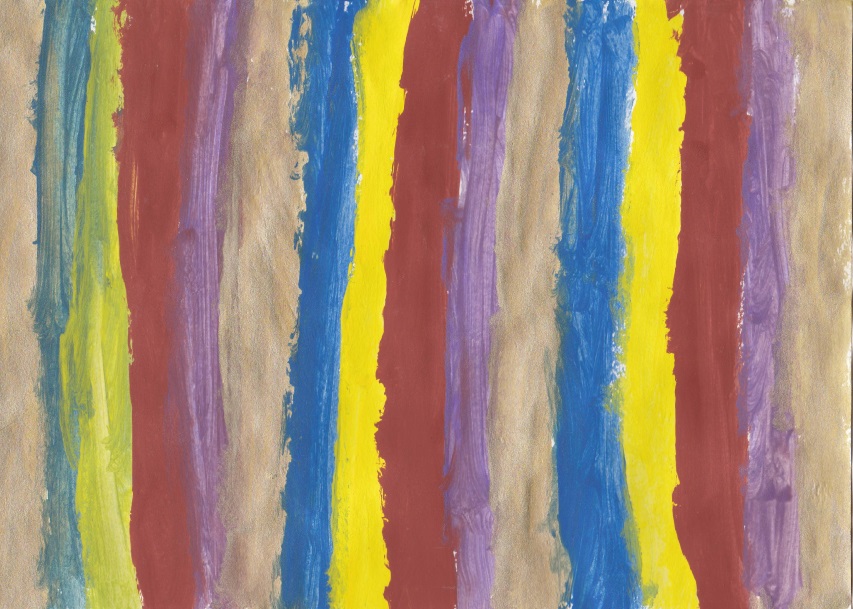 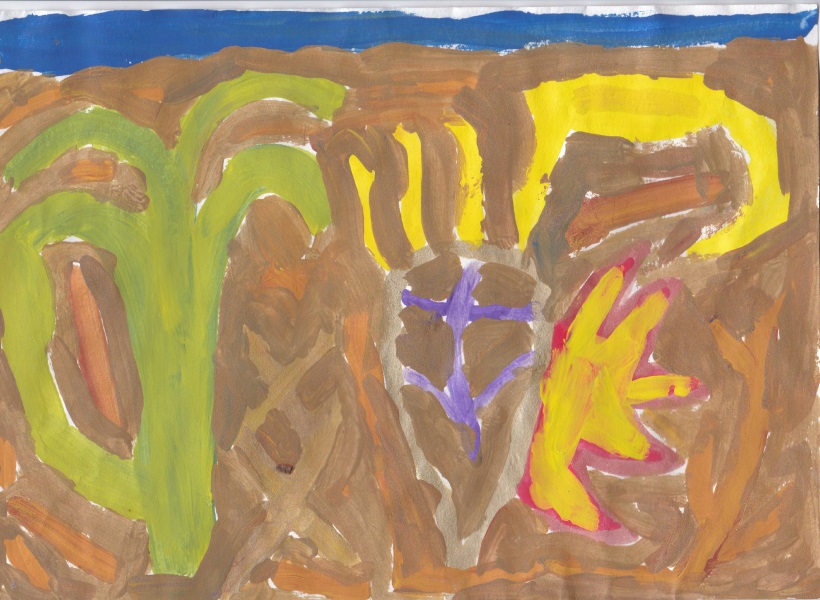 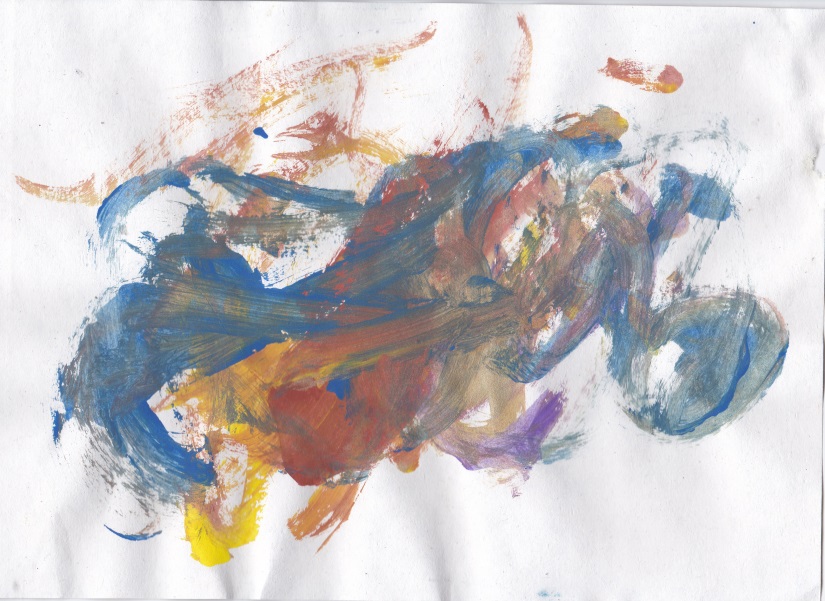 SzivárványSzafariSzínes füstfelhő